Opis tablicy informacyjnej: Tablica informacyjna - wykonana na stelażu aluminiowym z plastikową zaślepką od góry, laminowanym wydrukiem oraz nierdzewnymi śrubami stanowi estetyczną całość.Płyta informacyjna - kompozytowa płyta wykonana z dwóch warstw aluminium połączonych lekkim tworzywem (polietylenem) z logiem „Budżetu Obywatelskiego 2024 o wymiarach 21cm x 15cm (A5)  .Tabliczka z płyty dibond-  oklejona folią samoprzylepną z nadrukiem i laminatem UV chroniącym przed warunkami atmosferycznymiStelaż aluminiowy - 100x2x2 cm (wysokość 100 cm, przekrój 2x2 cm, grubość ścianki 2 mm)Plastikowa zatyczka: na górze stelażaMocowanie tabliczki za pomocą śrub ze stali nierdzewnej.Podgląd przykładowy: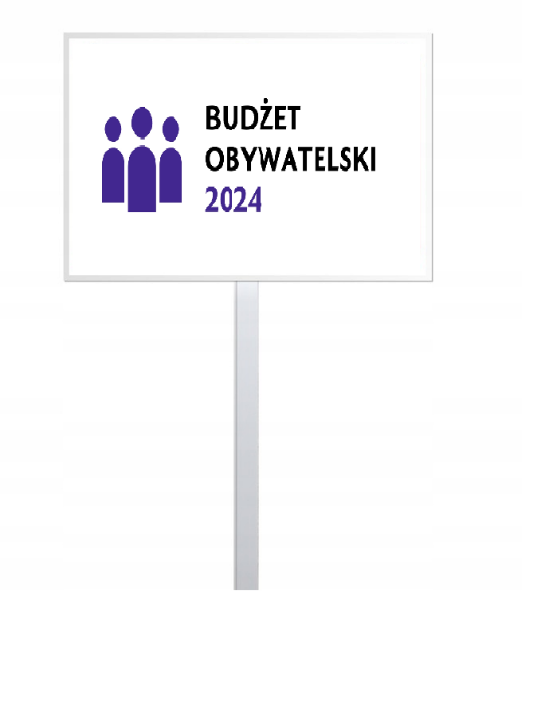 